FIND THREE LARGE IMAGES FROM GOOGLE THAT MEET ALL THE REQUIREMENTS, INSERT INTO WORD, MRS. ZOTOS HAS TO APPROVE ONE BEFORE YOU MAKE DIMENSION ADJUSTMENTS AND PRINT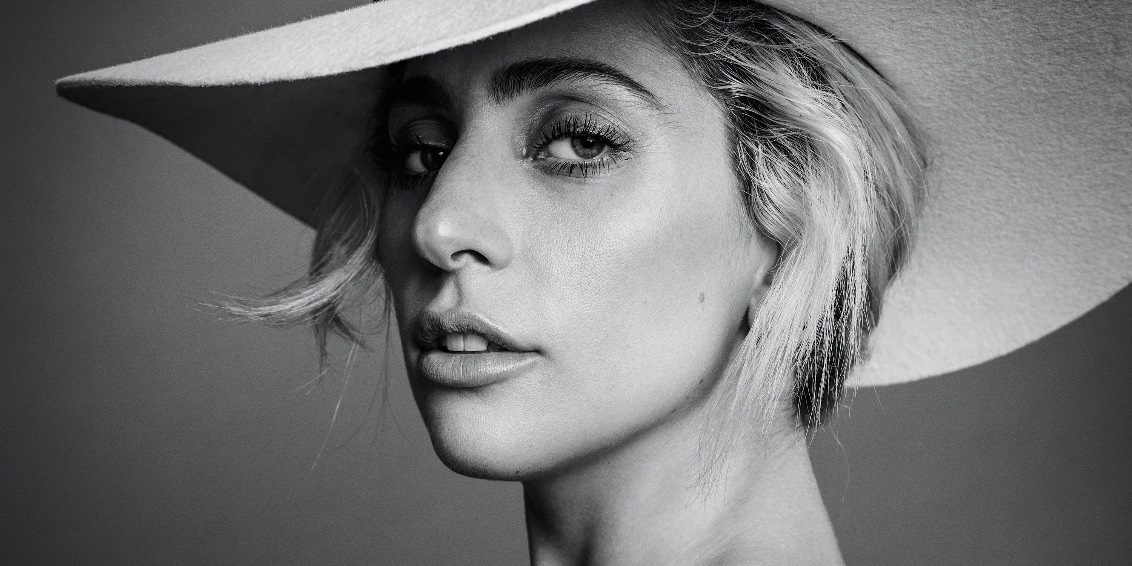 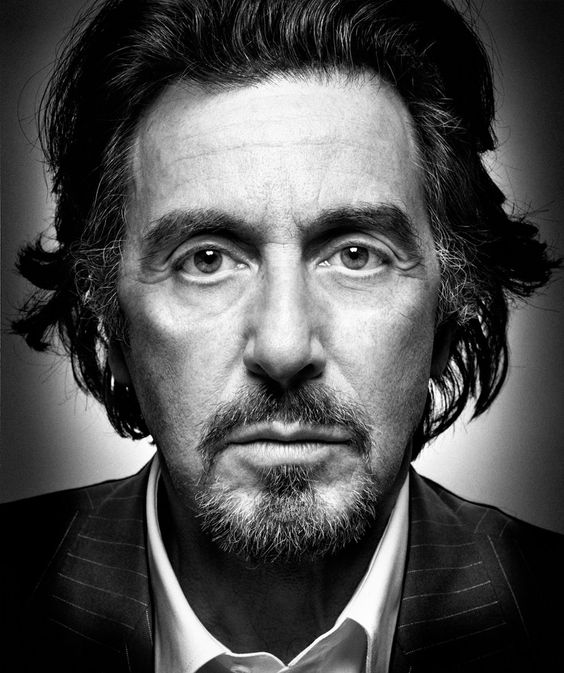 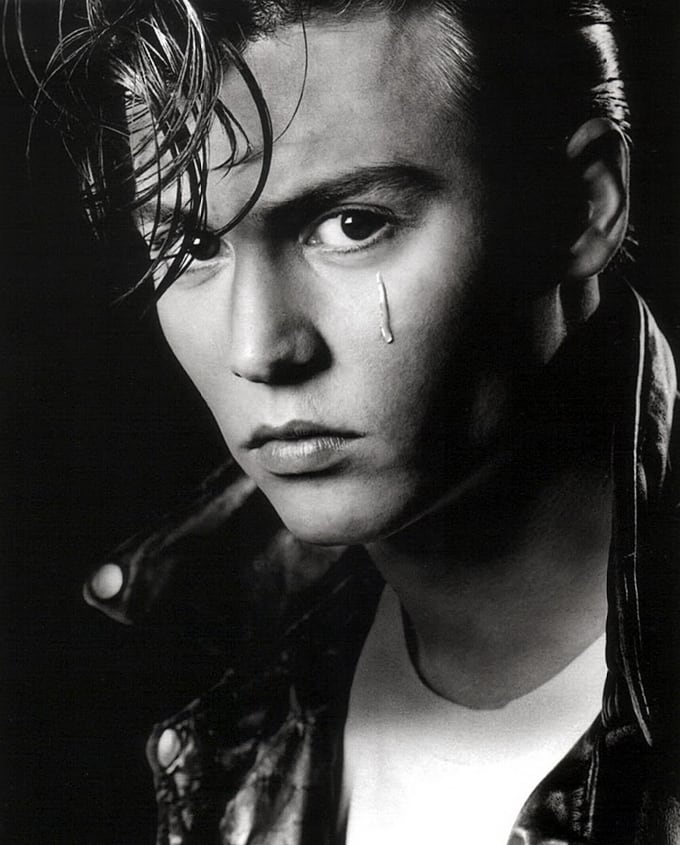 